英業達股份有限公司『優秀人才獎助學金』申請資料姓名：　      　　　　　      學校：　　　　　　　　　      學制：□ 學士    □ 碩士      系所：　                      年級：　　　　              　學號：　　　             　 　檢核表說明：除項目(1)外，其餘項目(2)~(8)請依照下列順序編碼排序集結成一個PDF檔，並上傳至本公司指定雲端位置。檔案命名為「2022英業達獎學金-就讀學校全名-您的中文姓名」，PDF檔限制大小為2MB(含)以下。☐  (1) 線上網路報名申請。☐  (2) 申請表。☐  (3) 在學證明影本(學校開立之在學證明，或學生證加蓋註冊章之影本。☐  (4) 身份證正/反面影本。☐  (5) 申請當年度之前一學期學業成績單(需記載學業平均分數及操行成績)。☐  (6) 自傳(至少800字，內容需包含個人優/劣勢、未來自我規劃等)。 ☐  (7) 個人資料同意書。 ☐  (8) 其他加分文件(獲獎證明、語文證明、作品、學校教授推薦函等)。本人所提供上列資料均屬事實，若有不實或虛構及隱瞞者，願接受取消授領獎助學金資格。本人已詳讀英業達優秀人才獎助學金辦法，並已與家長(若無者，近親長輩)充分討論，提出獎助學金申請，將於簽訂獎助學金合約後負有依約履行之義務，且願意遵守相關規定。本人同意英業達公司查核與本獎助申請之任何有關資料。申請人簽名：　　　　　　　　　　      (本人親筆正楷中文簽名)             申請日期：　 　　年　 　　 月　 　　日(1) 線上網路報名暨審查文件上傳(PDF檔限制大小為2MB(含)以下)。    網址：https://forms.gle/QWuHudmpsvgmHyiHA     QR Code：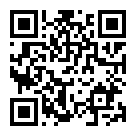 (2) 申請表英業達股份有限公司「優秀人才獎助學金」申請表(3) 在學證明影本(學校開立之在學證明，或學生證加蓋註冊章之影本）。「在學證明」、「學生證」二擇一提供即可。或(4) 身份證正/反面影本。(5) 申請當年度之前一學期學業成績單(需記載學業平均分數及操行成績)。(6) 自傳(至少800字，內容需包含個人優/劣勢、未來自我規劃等)。(7) 個人資料蒐集、處理及利用告知聲明暨同意書英業達股份有限公司（以下簡稱本公司）依據個人資料保護法(以下簡稱個資法)規定，告知您下列事項：蒐集目的：基於辦理獎學金作業需要，為人事管理(02)、契約、類似契約 或其他法律關係事務之目的(069)、調查統計、分析之目的(157)蒐集申請者個人資料。個人資料類別：C001/辨識個人者、C003/政府資料中之辨識者、C011/個人描述、C051/學校紀錄、C052/資格或技術、C057/學生應考人紀錄、C087/津貼福利贈款。 個人資料利用之期間、地區、對象及方式：（一）期間：1.於蒐集目的範圍內之存續期間。2.依相關法令就資料保存所訂之保存年限。（二）地區：中華民國境內。（三）對象：本公司及其關係企業。（四）方式：1.於蒐集目的範圍內合理利用。2.符合個人資料保護法第20條規定之利用。當事人權利：（一）您可依個人資料保護法之規定行使查詢、閱覽、製給複製本、請求補充或更正、請求停止蒐集、處理或利用及請求刪除之權利。（二）上述權利之行使，請電洽本公司人才中心，電話：02-2881-0721。五、當事人不提供個人資料之影響：本公司基於前述目的有需要蒐集、處理或利用您的個人資料，您可以自由選擇是否提供您的個人資料。惟請注意，如您不提供個人資料或提供不正確之個人資料予本公司，將無法取得英業達股份有限公司獎學金之申請資格。本人已詳閱並瞭解上述告知事項，並同意貴公司於告知事項範圍內得蒐集、處理及利用本人之個人資料。此致　英業達股份有限公司立同意書人：                  (本人親筆正楷中文簽名)身分證字號：戶籍地址：中     華     民     國　　          年　　          月　　          日(8) 其他加分文件(獲獎證明、語文證明、作品、學校教授推薦函等)。(可自行增列)姓     名姓     名學制學制學制學士   碩士學士   碩士學士   碩士大頭照(請直接附上電子照片於此表格上)大頭照(請直接附上電子照片於此表格上)學     號學     號出生年月日(西元)出生年月日(西元)出生年月日(西元)大頭照(請直接附上電子照片於此表格上)大頭照(請直接附上電子照片於此表格上)身分證字號(在台居留證號)身分證字號(在台居留證號)性別性別性別男   女男   女男   女大頭照(請直接附上電子照片於此表格上)大頭照(請直接附上電子照片於此表格上)目前就讀學校/系所/年級目前就讀學校/系所/年級學校：系所：年級： 學校：系所：年級： 學校：系所：年級： 學校：系所：年級： 學校：系所：年級： 學校：系所：年級： 學校：系所：年級： 學校：系所：年級： 學校：系所：年級： 學校：系所：年級： 大頭照(請直接附上電子照片於此表格上)大頭照(請直接附上電子照片於此表格上)學歷(此為碩士生填寫)學歷(此為碩士生填寫)學位學校名稱學校名稱學校名稱學校名稱科  系科  系科  系學  制起/迄
(西元年/月 ~ 西元年/月)起/迄
(西元年/月 ~ 西元年/月)起/迄
(西元年/月 ~ 西元年/月)學歷(此為碩士生填寫)學歷(此為碩士生填寫)大學大學/四技/二技學業成績前一學期成績/排名成績：         / 系上排名：        (全系人數     人)成績：         / 系上排名：        (全系人數     人)成績：         / 系上排名：        (全系人數     人)成績：         / 系上排名：        (全系人數     人)成績：         / 系上排名：        (全系人數     人)成績：         / 系上排名：        (全系人數     人)成績：         / 系上排名：        (全系人數     人)成績：         / 系上排名：        (全系人數     人)成績：         / 系上排名：        (全系人數     人)成績：         / 系上排名：        (全系人數     人)成績：         / 系上排名：        (全系人數     人)成績：         / 系上排名：        (全系人數     人)通訊處現在□□□        縣(市)       鄉鎮(市區)       里(村)      鄰             路(街)     段     巷     弄      號      樓□□□        縣(市)       鄉鎮(市區)       里(村)      鄰             路(街)     段     巷     弄      號      樓□□□        縣(市)       鄉鎮(市區)       里(村)      鄰             路(街)     段     巷     弄      號      樓□□□        縣(市)       鄉鎮(市區)       里(村)      鄰             路(街)     段     巷     弄      號      樓□□□        縣(市)       鄉鎮(市區)       里(村)      鄰             路(街)     段     巷     弄      號      樓□□□        縣(市)       鄉鎮(市區)       里(村)      鄰             路(街)     段     巷     弄      號      樓□□□        縣(市)       鄉鎮(市區)       里(村)      鄰             路(街)     段     巷     弄      號      樓□□□        縣(市)       鄉鎮(市區)       里(村)      鄰             路(街)     段     巷     弄      號      樓□□□        縣(市)       鄉鎮(市區)       里(村)      鄰             路(街)     段     巷     弄      號      樓□□□        縣(市)       鄉鎮(市區)       里(村)      鄰             路(街)     段     巷     弄      號      樓手機通訊處現在□□□        縣(市)       鄉鎮(市區)       里(村)      鄰             路(街)     段     巷     弄      號      樓□□□        縣(市)       鄉鎮(市區)       里(村)      鄰             路(街)     段     巷     弄      號      樓□□□        縣(市)       鄉鎮(市區)       里(村)      鄰             路(街)     段     巷     弄      號      樓□□□        縣(市)       鄉鎮(市區)       里(村)      鄰             路(街)     段     巷     弄      號      樓□□□        縣(市)       鄉鎮(市區)       里(村)      鄰             路(街)     段     巷     弄      號      樓□□□        縣(市)       鄉鎮(市區)       里(村)      鄰             路(街)     段     巷     弄      號      樓□□□        縣(市)       鄉鎮(市區)       里(村)      鄰             路(街)     段     巷     弄      號      樓□□□        縣(市)       鄉鎮(市區)       里(村)      鄰             路(街)     段     巷     弄      號      樓□□□        縣(市)       鄉鎮(市區)       里(村)      鄰             路(街)     段     巷     弄      號      樓□□□        縣(市)       鄉鎮(市區)       里(村)      鄰             路(街)     段     巷     弄      號      樓電話通訊處戶籍□同現在□□□        縣(市)       鄉鎮(市區)       里(村)      鄰             路(街)     段     巷     弄      號      樓□□□        縣(市)       鄉鎮(市區)       里(村)      鄰             路(街)     段     巷     弄      號      樓□□□        縣(市)       鄉鎮(市區)       里(村)      鄰             路(街)     段     巷     弄      號      樓□□□        縣(市)       鄉鎮(市區)       里(村)      鄰             路(街)     段     巷     弄      號      樓□□□        縣(市)       鄉鎮(市區)       里(村)      鄰             路(街)     段     巷     弄      號      樓□□□        縣(市)       鄉鎮(市區)       里(村)      鄰             路(街)     段     巷     弄      號      樓□□□        縣(市)       鄉鎮(市區)       里(村)      鄰             路(街)     段     巷     弄      號      樓□□□        縣(市)       鄉鎮(市區)       里(村)      鄰             路(街)     段     巷     弄      號      樓□□□        縣(市)       鄉鎮(市區)       里(村)      鄰             路(街)     段     巷     弄      號      樓□□□        縣(市)       鄉鎮(市區)       里(村)      鄰             路(街)     段     巷     弄      號      樓電話E-MailE-Mail家長聯絡人家長聯絡人姓名姓名姓名關係手機是否有領其他類型獎學金？  是，機構                          否是否有領其他類型獎學金？  是，機構                          否是否有領其他類型獎學金？  是，機構                          否是否有領其他類型獎學金？  是，機構                          否是否有領其他類型獎學金？  是，機構                          否是否有領其他類型獎學金？  是，機構                          否是否有領其他類型獎學金？  是，機構                          否是否有領其他類型獎學金？  是，機構                          否是否有領其他類型獎學金？  是，機構                          否是否有領其他類型獎學金？  是，機構                          否是否有領其他類型獎學金？  是，機構                          否是否有領其他類型獎學金？  是，機構                          否是否有領其他類型獎學金？  是，機構                          否是否有領其他類型獎學金？  是，機構                          否畢業後欲投入之職務畢業後欲投入之職務畢業後欲投入之職務畢業後欲投入之職務(請參閱獎助學金辦法之附件一職缺列表填入)廠區：士林   桃園職務名稱： (請參閱獎助學金辦法之附件一職缺列表填入)廠區：士林   桃園職務名稱： (請參閱獎助學金辦法之附件一職缺列表填入)廠區：士林   桃園職務名稱： (請參閱獎助學金辦法之附件一職缺列表填入)廠區：士林   桃園職務名稱： (請參閱獎助學金辦法之附件一職缺列表填入)廠區：士林   桃園職務名稱： (請參閱獎助學金辦法之附件一職缺列表填入)廠區：士林   桃園職務名稱： (請參閱獎助學金辦法之附件一職缺列表填入)廠區：士林   桃園職務名稱： (請參閱獎助學金辦法之附件一職缺列表填入)廠區：士林   桃園職務名稱： (請參閱獎助學金辦法之附件一職缺列表填入)廠區：士林   桃園職務名稱： (請參閱獎助學金辦法之附件一職缺列表填入)廠區：士林   桃園職務名稱： 